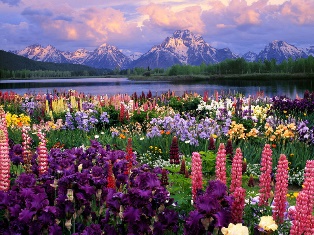 Dear Parents/CarersWelcome to our May 2019 Newsletter.We hope you had an enjoyable Easter spending time with family and friends in the glorious sunshine.So, let us find out what’s happening across the Nursery.Easter Egg HuntWe would like to thank our valued SNAP group who raised £168.00 at our Easter egg hunt activity afternoon. Everyone had a fun time following our Easter Egg trail and receiving a chocolate bunny at the end. Children were able to take part in making Easter baskets, playing with different resources within the nursery and spending some time with friends.It was a great event with lots of Easter goodies on sale. Cakes and bakes were sold, and a good time was had by all.Thank you to SNAP group and nursery staff who helped on the day making this a success. All proceeds raised will be put towards the repair of our mound in the garden area.A Message from the Buttercup Room (Babies) In May we will be going ‘Down in the Jungle’. Children will be able to explore the different textures and colours of the animals. We will be growing our very own grass to make a jungle for the animals to hide in and having a go at hiding them in some jelly too.May Day will be celebrated by plaiting some hanging ribbons and making some funnel cakes. The cakes are a tradition from Finland which also celebrates May Day.Please provide named sun cream and sun hats for your children to enjoy their time in the garden and keep them safe from the rays of the sunshine.A polite reminder to all adults, please remove your shoes or use the blue covers provided when you enter the Buttercup Room.A Message from the Bluebell RoomThe staff in Bluebell Room would like to thank the parents who have already brought in their photographs for their child’s scrapbooks. The children are enjoying looking through these and making connections with their families in their learning. If all parents could find the time to bring their child’s photos into nursery, we would appreciate this.This May we will be looking ‘Under the Sea’ and the creatures who live here. This will be incorporated by plenty of water play, so please remember to pack changes of clothing for your children to change into. We will also be reading and looking at ‘Under the Sea’ stories and songs.  We are in the process of producing a scrapbook for each of the children to put family photos inside. We would like to ask you to bring in some photographs of your children to add to their scrap book. The children are really enjoying looking at the photographs of themselves that we have been taking during our Outdoor Learning sessions.In addition, a polite reminder for you to please bring in named sun cream and hats for your child/ren.A Message from the Daffodil Room This May we are going to explore Colours, Shapes and Numbers.We will be mixing colours using paint to see what happens and recognising different colours. We will be going on a shape hunt and looking for shapes in our stories and adventures in the garden. Furthermore, we will be making people, vehicles and animals using a variety of size and shapes of materials. Finally, we will be playing some games to give the children an awareness of the different shapes and their names.Please could you bring in named sun cream and hats for your children to put on before they go outside in the sun.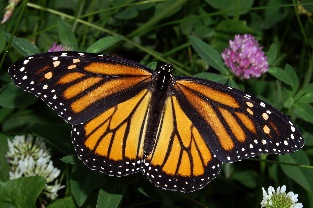 A Message from Poppy Room The children have been showing an interest in Dinosaurs.Therefore, this month we will be looking at the shapes of Dinosaurs, their habitats, sizes and what they could eat.We will be making dinosaur biscuits and then have a go at creating our own dinosaurs using different shapes.The sun has popped out this last week or so, please bring in (Named) sun cream and hats for your child/ren. Finally, please ensure your child’s bag has some (Named) spare clothes ideal for the weather conditions outside and any accidents that could occur in nursery.A Message from Sunflower Room This term the Sunflower team will continue to support the children in investigating their chosen topics, which will include animals and the emergency services.We will begin transition to ‘big school’ activities through stories and discussion times.A detailed school readiness newsletter will be distributed shortly to preschool parents so please ensure you keep a look out for this.Please look at our ‘Proud Cloud’ board located above the children’s pegs. On this display the children have their very own rainbow with a cloud. We have written on every child’s rainbow, information they have told us which they would like to investigate. You could support your child’s investigation by providing them with items relating to their chosen topic.Parents Evening Please remember we have our parents evening taking place on Tuesday 14th May 2019 starting at 6.15pm. You will be able to select a preferred time slot by completing the sheet displayed on the door of your child’s room. Each slot is 10 minutes and we would appreciate if you could help us to keep to the time limit so we do not delay other families meeting at their allocated time.If you are unable to attend on this day, we would ask that you make alternative arrangements with the Room Leader and Key Person for your child so that you are able to share information regarding your child’s achievements, progress and development and do not miss out on this valuable experience. Some of our trustees will be attending the parents evening so you will be able to introduce yourself and have a chat with them on the evening about their role and involvement in the nursery.Staff News We would like to inform you that we will be sharing updates of staffing with you shortly across the nursery. As you are aware from our recent letter to parents, some staff have now moved on to new careers and left nursery. We are currently recruiting new staff and will keep you posted of changes that could affect you, such as a change of Key Person.Thank you, parents/carers, for your kind staff nominations for May 2019. We received so many this month and have listed these below:Emma W D – For being so supportive and easy to talk to when parents come into the Poppy Room.Katie L – For continued support and being so approachable in the Poppy Room.Liz D – For continued hard work and commitment to the Poppy Room.All the Bluebell Staff – For ensuring children receive a warm welcome back into the nursery after a period away.Shania M – For demonstrating a caring attitude towards the children and communication with parents in the Bluebell Room.Abi K – For building positive relationships with children and parents in the Buttercup Room.Chloe W – For being a supportive colleague to others in the nursery.Well done to all the nominated staff including my magnificent team who work so hard to provide the best possible care and learning opportunities for all children.If you wish to nominate a member of staff throughout the year for anything, which you feel, deserves this recognition, please feel free to e-mail us or speak to Tina as we appreciate your feedback.Please can you ensure that you provide further staff nominations before the end of May 2019.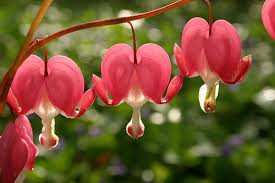 FacebookJust a reminder to all families that we have a closed Facebook group for parents/carers whose children currently attend the nursery.  So, if you want to join us go to the Sawston Nursery page and put in your request. This is a good place to share ideas and ask questions about child development and the Early Years Foundation Stage Curriculum. Repairing the mound (We Need Your Help!)The cost for the repair will be approximately, £4000 so any ideas for fundraising you may have please come and talk to us. We would love to hear from you, and we do need your support. SNAPIf you have, some spare time and would like to come forward and join our SNAP group committee, please let us know. We are always hopeful to raise more funds for the nursery so do come along with your ideas and talk to us. Come and talk to Tina, Michelle B or Zoe at the nursery who can give you more information about the group if needed. We do rely on SNAP to support us and without additional funds; we are unable to provide new resources and repairs such as the mound in the garden area.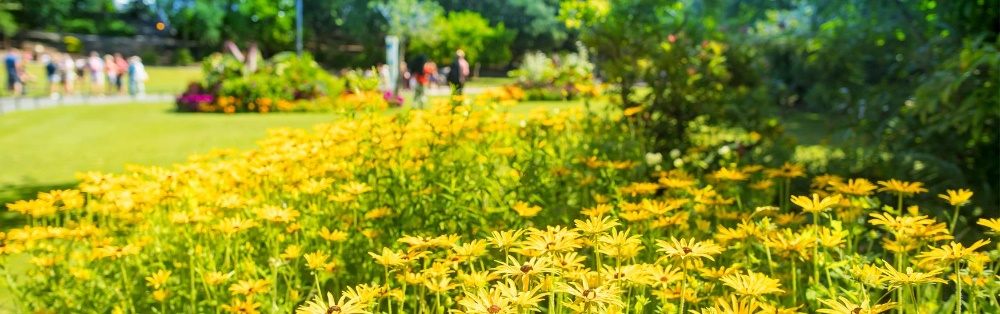 New Starters If your child has recently started at the nursery, please do not hesitate to talk to the staff members in the classroom about how he/she is settling and any concerns you may have. We understand that parting with your child at nursery can be an anxious time for some parents, so we are happy for you to call the nursery during the day where we can transfer you to your child’s classroom and give you an update on their day. Just pick up the phone and call us on – 01223 472018 – we are happy to help. However, please can we ask you to try not to call between 12.00pm-2.00pm as the younger children are asleep and it is a very busy time during the lunch period for staff. If you call and receive no answer, please leave us a message and we will ensure that someone returns your call. Some Important Dates for your Diary 2019                                                                                                             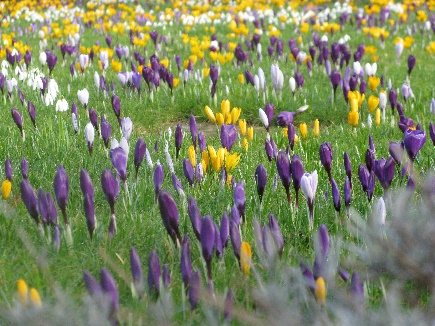 Bank Holiday Nursery closed            6th May 2019Parents Evening                                14th May 2019Bank Holiday Nursery closed            27th May 2019Brake                                               26th June 2019Nursery Closure Day		      30th August 2019St Andrews Day                               30th November 2019 Christmas Closure                            1pm Christmas Eve 2019 Nursery Re-Opens                           2nd January 2020Further information will be sent to you regarding the above events via e-mail so please keep a look out for details.Thank you for your continued support from all the staff at Sawston Nursery Best Wishes Tina and the Sawston Team  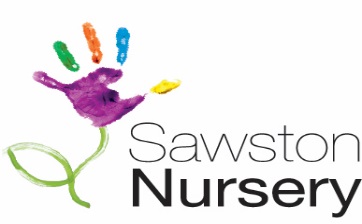 Newsletter	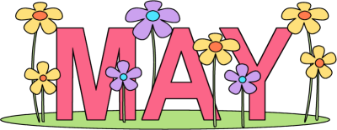 Issue Number 190         2019	Happy May Birthday to:Daniel H, Axel CB, Ariyana H    Happy May Birthday to our staff:Leisa B        